«О присвоении адреса»В соответствии с Земельным кодексом Российской Федерации от 25.10.2001 г. за № 136-ФЗ, Федеральным законом от 18.06.2001 г. № 78-ФЗ «О землеустройстве», Федеральным законом «О введении в действие Земельного кодекса Российской Федерации от 25.10.2001 г. за № 137-ФЗ, Федеральным законом «О введении в действие Градостроительного кодекса Российской Федерации» № 191-ФЗ от 29.12.2004 г., Администрация сельского поселения Мерясовский сельсовет муниципального района Баймакский район Республики Башкортостан,Постановляет:Жилому дому, расположенному на земельном участке с кадастровым номером 02:06:180701:411, присвоить следующий адрес: Баймакский район, Мерясовский с/с, с. Мерясово, ул. Ишмуратова, д. 4.Внести сведения в Государственный Кадастр Недвижимости.Глава сельского поселенияМерясовский сельсоветМР Баймакский район Республики Башкортостан                                                             Т.М. ХафизоваБАШ?ОРТОСТАН РЕСПУБЛИКА№Ы БАЙМА? РАЙОНЫ МУНИЦИПАЛЬ  РАЙОНЫНЫ* МЕР»( АУЫЛ СОВЕТЫ АУЫЛ  БИЛ»М»№ЕХАКИМИ»ТЕ453660, Байма7 районы, Мер29 ауылы, А.Игебаев урамы, 1Тел. 8(34751) 4-28-44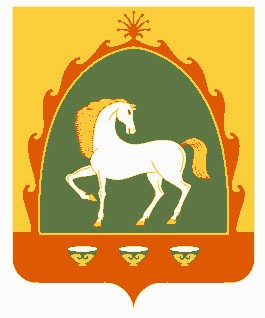 РЕСПУБЛИКА БАШКОРТОСТАНАДМИНИСТРАЦИЯСЕЛЬСКОГО ПОСЕЛЕНИЯ МЕРЯСОВСКИЙ СЕЛЬСОВЕТМУНИЦИПАЛЬНОГО РАЙОНАБАЙМАКСКИЙ РАЙОН453660, Баймакский  район, с.Мерясово, ул.А.Игибаева,1Тел. 8(34751)4-28-44:АРАР«25» сентябрь 2018 й.№44ПОСТАНОВЛЕНИЕ      «25» сентября 2018 г.